Northeast ChapterAssociation for the Education and Rehabilitation of the Blind and Visually Impaired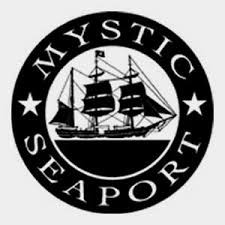 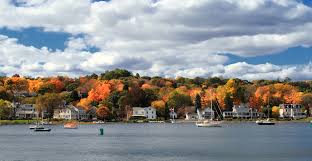               (image of bay and shoreline in Mystic with scenic fall foliage in background)MYSTICal CONNections 2020 ConferenceMystic, ConnecticutNovember 4, 5, 6Come present in beautiful Mystic CT in November! This year’s conference, with the theme “Mystical Connections”, is calling for creative presentations that will connect professionals with each other and tie together important topics in our field. The conference program committee is seeking presentations that are within the categories of: Education, Rehabilitation, Technology, Orientation and Mobility, Psych/social, Aging, MIVI, and CVI. Consider innovative topics for working with children and adults in all areas including research, assessment, teaching methods, transition, self-determination, and collaboration. This year’s conference will provide many connections to take us beyond 20/20!We are looking for 60-minute and 90-minute sessions as well as poster sessions.Please consider submitting a proposal using the form below.Additional information can be found at: https://www.nercve.org/ne/aer or by contacting:Evelyn FureyEmail: Evelyn.furey@ct.govCell: 860-461-6562We look forward to having a great program for the 2020 conference! Thank you, CT/ME Conference CommitteeNortheast Chapter2020 ConferenceMystic, ConnecticutNovember 4, 5, 6Call for Presentations and PostersDeadline for submissions: May 15, 2020Name of Lead Presenter:Affiliation:Address:Phone number:Email:Check here if you DO NOT want your contact information listed in the program.Co-presenters (name, affiliation, email):Presenter name(s) as it should appear on the nametag:Title of Presentation (as it should appear in the Conference Program):Categories:  EducationRehabilitation		TechnologyOrientation and MobilityPsych/socialAgingMIVICVIType of presentation:	Lecture	Panel	Workshop (interactive)Poster SessionPreferred Length of Presentation:	60 minutes90 minutesPoster sessionTarget audience:Brief program description (as it should appear in the program - Limit to 50 words)Session Objective:At the end of this session, participants will be able to (this will be used for CEU credits):Brief Biographical Information (to be read at the beginning of your session):Audio/Visual Needs:  Presenters are responsible for bringing a laptop or any other necessary equipment as well as an adaptor to connect to HDMI. We plan to have a projector available in each breakout room, but let us know if you plan to use a projector. Please list ALL materials you will need to have in the room (projector, screen, display table, etc):Conference Registration is required for presenters who will be attending other sessions during the conference. Submit proposals electronically via e-mail to: Evelyn FureyEvelyn.furey@ct.gov